What will we be learning?      How to interpret and perform a script …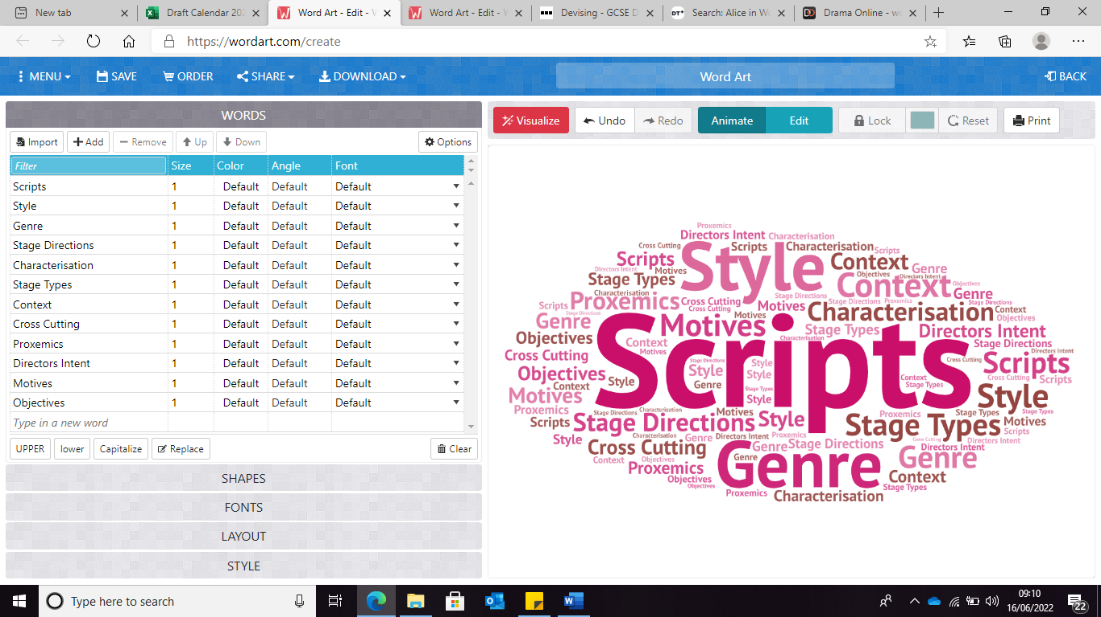 Why this? Why now? Year 7 To be introduced to a script and where to start with presenting it to an audience.Key Words:StyleGenreStage DirectionsCharacterisationContextCross CuttingProxemicsDirectors IntentMotivesObjectivesStage Types:Proscenium ArchIn The Round ThrustTraverseWhat will we learn?How do I interpret a script using a ‘Directors Toolbox’?How do I know what a Pantomime is? What is genre?How do I act in a melodramatic style?What are stock characters? How can I recreate a stock character using my acting skills?How can I use stage directions to communicate meaning without words?How can I use cross cutting in my own script to make the plot more interesting?What will we learn?How do I interpret a script using a ‘Directors Toolbox’?How do I know what a Pantomime is? What is genre?How do I act in a melodramatic style?What are stock characters? How can I recreate a stock character using my acting skills?How can I use stage directions to communicate meaning without words?How can I use cross cutting in my own script to make the plot more interesting?Key Words:StyleGenreStage DirectionsCharacterisationContextCross CuttingProxemicsDirectors IntentMotivesObjectivesStage Types:Proscenium ArchIn The Round ThrustTraverseWhat opportunities are there for wider study?Drama Clubs and Performances – get more experience in responding to scripts and performing to an audience.LAMDA Performance Exams – individual or group tuition at schoolTheatre Trips – visit a local theatre or head to the West End in London to see a live performanceVisit the National Theatre Live website to stream a live theatre performanceVisit BBC Bitesize to find out more about performing a script https://www.bbc.co.uk/bitesize/guides/zmg7kmn/revision/1What opportunities are there for wider study?Drama Clubs and Performances – get more experience in responding to scripts and performing to an audience.LAMDA Performance Exams – individual or group tuition at schoolTheatre Trips – visit a local theatre or head to the West End in London to see a live performanceVisit the National Theatre Live website to stream a live theatre performanceVisit BBC Bitesize to find out more about performing a script https://www.bbc.co.uk/bitesize/guides/zmg7kmn/revision/1What opportunities are there for wider study?Drama Clubs and Performances – get more experience in responding to scripts and performing to an audience.LAMDA Performance Exams – individual or group tuition at schoolTheatre Trips – visit a local theatre or head to the West End in London to see a live performanceVisit the National Theatre Live website to stream a live theatre performanceVisit BBC Bitesize to find out more about performing a script https://www.bbc.co.uk/bitesize/guides/zmg7kmn/revision/1How will I be assessed?In rehearsal and in your final performance. Creating – Taking own initiative in experimenting with a range of scripted techniques and devices. Presenting them in a creative and imaginative way.Performance - Create a clearly defined character which is sustained in a performance piece. The role will demonstrate creativity and imagination.Responding – Use technical terms with confidence when talking or writing about drams you have seen or participated in. For example, ‘the use of a high-pitched voice showed the character was really excited’.How will I be assessed?In rehearsal and in your final performance. Creating – Taking own initiative in experimenting with a range of scripted techniques and devices. Presenting them in a creative and imaginative way.Performance - Create a clearly defined character which is sustained in a performance piece. The role will demonstrate creativity and imagination.Responding – Use technical terms with confidence when talking or writing about drams you have seen or participated in. For example, ‘the use of a high-pitched voice showed the character was really excited’.How will I be assessed?In rehearsal and in your final performance. Creating – Taking own initiative in experimenting with a range of scripted techniques and devices. Presenting them in a creative and imaginative way.Performance - Create a clearly defined character which is sustained in a performance piece. The role will demonstrate creativity and imagination.Responding – Use technical terms with confidence when talking or writing about drams you have seen or participated in. For example, ‘the use of a high-pitched voice showed the character was really excited’.